UNIVERSIDAD NACIONAL JOSÉ FAUSTINO SÁNCHEZ CARRIÓN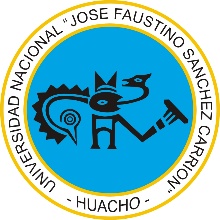 FACULTAD DE EDUCACIÓNCARRERA PROFESIONAL DE EDUCACIÓN EN MATEMÁTICASILABO MATEMÁTICA BÁSICADATOS GENERALES.Carrera profesional		: Educación en MatemáticaCódigo de la asignatura       	: 153Ciclo de estudios		: IICréditos			: 03Plan de estudios		: 03Condición			: ObligatorioHoras semanales		:  HT:02      HP:02Requisito			:  Lógica matemáticaSemestre Académico           	: 2018-IDuración			: 16 semanasDocente			: Mg. César Wilfredo Vásquez TrejoCorreo Electrónico		: cesarvasqueztrejo70@gmail.comSUMILLA Y DESCRIPCIÓN DE LA ASIGNATURALa matemática es un área fundamental y herramienta de apoyo indispensable para el desempeño de todo profesional y parte integral de la formación académica en diferentes áreas del saber. En el ámbito mundial ha sido y es la fuerza motora en los procesos de la civilización de todos los tiempos y es el soporte para la comprensión, interpretación de las leyes y efectos que se producen en el contexto.La asignatura de matemática básica corresponde al área de estudios generales o formación básica y es de carácter teórico-práctico que tiene el propósito de brindar al estudiante de Educación en Matemática, los conceptos básicos de la matemática, con el fin de desarrollar en él su capacidad de análisis, síntesis y crítica racional de su realidad. Comprende el estudio de los siguientes tópicos: Teoría de conjuntos, Conjunto de los Números Reales, Matrices y determinantes; relaciones y funciones de R en R. COMPETENCIA DE LA ASIGNATURAConoce y maneja elementos matemáticos básicos, numeración, símbolos, elementos geométricos en situaciones reales y simuladas, de la vida cotidiana, identificando aspectos cuantitativos y espaciales. CAPACIDADES AL FINALIZAR EL CURSOINDICADORES DE LOGRO DE LAS CAPACIDADESDESARROLLO DE LAS UNIDADES DIDÁCTICAS.MATERIALES EDUCATIVOS Y OTROS RECURSOS DIDÁCTICOSPlumones, mota, pizarra interactiva, calculadora científica, pizarra acrílica, guías de práctica, separatas con contenidos temáticos.EVALUACIÓNLa evaluación que se propone será por cada Unidad Didáctica y debe responder a:La evidencia de conocimientos (EC) será evaluada a través de pruebas de desarrollo.La evidencia de producto (EP) será evaluada a través de la entrega oportuna de sus trabajos académicos.La evidencia de desempeño (ED) será evaluada a través de la fundamentación oral de sus trabajos académicos.  El promedio de cada unidad didáctica se calculará de la siguiente manera.	      Siendo el promedio final (PF), el promedio simple de los promedios ponderados de 	  	      cada módulo (PM1, PM2, PM3, PM4); calculado de la siguiente manera:BIBLIOGRAFÍA1.  AYRES, f. (1991). Matrices. Edit. Mc Graw Hill. Méjico.    2.   BRITTON, J. (1989). Matemáticas Universitarias. Edit. SECSA. México.          3.   CARRANZA, César y otros. (1993). Matemática Básica. Edit. CONCYTEC. Lima      Perú.   4.   FIGUEROA G., Ricardo (1996). Matemática Básica I. Edit. Cosmos-Graf S.A. Lima    Perú.   5.   HALL AND KNIGHT (1974). Algebra Superior. Edit. Mc Graw Hill México.   6.   LIPSHUTZ, S. (1979). Teoría de conjuntos y Temas Afines Edit. Mc Graw Hill México.    7.   SULLIVAN MICHAEL (1997), Pre Cálculo. Edit. Prentice Hall. Hispanoamericana.     México   8.   TAYLOR Y WADE. Matemática Básica. Edit. Limusa. México.   9.   VENERO, A. (1991). Matemática Básica. Edit. Gemar S.A. Lima Perú.                                                               ______________________________                                                            Mg. César W. Vásquez Trejo                                                            Docente AsociadoCAPACIDAD DE LA UNIDAD DIDÁCTICANOMBRE DE LA UNIDAD DIDÁCTICASEMANASUNIDAD IAplica el lenguaje de los conjuntos en la resolución de problemas de contexto real.Teoría de conjuntos1; 2; 3 y 4UNIDAD IIUtiliza axiomas y/o propiedades de los Números Reales para la resolución de problemas.Sistema de Números Reales5; 6; 7 y 8UNIDAD IIIAplica las propiedades de las matrices y determinantes en la resolución de problemasMatrices y Determinantes9; 10; 11 y 12UNIDAD IVIdentifica y grafica relaciones y funciones en R2Relaciones y Funciones13; 14; 15 y 16SemanaINDICADORES DE CAPACIDAD AL FINALIZAR EL CURSO1Determina un conjunto por extensión y comprensión2Calcula el conjunto potencia de un conjunto3Representa adecuadamente las operaciones entre conjuntos.4Resuelve situaciones problemáticas utilizando los diagramas de Venn y Carroll.5Reconoce y aplica las propiedades de los números reales en la resolución de ecuaciones6Ubica los Números Reales en la recta numérica y representa en ella subconjuntos de R. en la forma de intervalos.7Reconoce y aplica las propiedades de los números reales en la resolución de las inecuaciones8Resuelve ecuaciones e inecuaciones con valor absoluto.9Identifica y aplica las propiedades de las matrices10Realiza operaciones de adición, sustracción y multiplicación con matrices11Calcula la determinante de una matriz cuadrada aplicando propiedades.12Aplica los métodos de reducción y de Cramer en la resolución de sistemas de ecuaciones.13Determina el dominio, rango y gráfica de una relación de R en R14Determina el dominio, rango y gráfica de una función real de variable real15Reconoce y traza la gráfica de las funciones lineales, cuadráticas, exponenciales y logarítmicas.16Efectúa operaciones con funciones reales de variable realUNIDAD DIDÁCTICA I: Teoría de conjuntosUNIDAD DIDÁCTICA I: Teoría de conjuntosUNIDAD DIDÁCTICA I: Teoría de conjuntosUNIDAD DIDÁCTICA I: Teoría de conjuntosUNIDAD DIDÁCTICA I: Teoría de conjuntosUNIDAD DIDÁCTICA I: Teoría de conjuntosUNIDAD DIDÁCTICA I: Teoría de conjuntosUNIDAD DIDÁCTICA I: Teoría de conjuntosUNIDAD DIDÁCTICA I: Teoría de conjuntosUNIDAD DIDÁCTICA I: Teoría de conjuntosUNIDAD DIDÁCTICA I: Teoría de conjuntosCAPACIDAD:  Aplica el lenguaje de los conjuntos en la resolución de problemas de contexto realCAPACIDAD:  Aplica el lenguaje de los conjuntos en la resolución de problemas de contexto realCAPACIDAD:  Aplica el lenguaje de los conjuntos en la resolución de problemas de contexto realCAPACIDAD:  Aplica el lenguaje de los conjuntos en la resolución de problemas de contexto realCAPACIDAD:  Aplica el lenguaje de los conjuntos en la resolución de problemas de contexto realCAPACIDAD:  Aplica el lenguaje de los conjuntos en la resolución de problemas de contexto realCAPACIDAD:  Aplica el lenguaje de los conjuntos en la resolución de problemas de contexto realCAPACIDAD:  Aplica el lenguaje de los conjuntos en la resolución de problemas de contexto realCAPACIDAD:  Aplica el lenguaje de los conjuntos en la resolución de problemas de contexto realCAPACIDAD:  Aplica el lenguaje de los conjuntos en la resolución de problemas de contexto realCAPACIDAD:  Aplica el lenguaje de los conjuntos en la resolución de problemas de contexto realSemanaContenidosContenidosContenidosContenidosContenidosContenidosContenidosEstrategias DidácticasEstrategias DidácticasIndicadores de logro de la capacidadSemanaConceptualesConceptualesProcedimentalesProcedimentalesProcedimentalesActitudinalesActitudinalesEstrategias DidácticasEstrategias DidácticasIndicadores de logro de la capacidad1Idea intuitiva, notación y determinación de conjuntos.Relación de Pertenencia e Inclusión.Idea intuitiva, notación y determinación de conjuntos.Relación de Pertenencia e Inclusión.Identifica y representa adecuadamente los conjuntos. Determina los elementos de un conjunto, por extensión y comprensión.Identifica y representa adecuadamente los conjuntos. Determina los elementos de un conjunto, por extensión y comprensión.Identifica y representa adecuadamente los conjuntos. Determina los elementos de un conjunto, por extensión y comprensión.Valora la importancia de las definiciones dadas para comprender la teoría de los conjuntosAporta ideas sobre el tema y contribuye a mejorar las relaciones interpersonalesExpone sus puntos de vista y discute los resultados obtenidos en su trabajo.Valora la importancia de las definiciones dadas para comprender la teoría de los conjuntosAporta ideas sobre el tema y contribuye a mejorar las relaciones interpersonalesExpone sus puntos de vista y discute los resultados obtenidos en su trabajo.Exposición dialogada con roles de preguntas.Presentación y análisis de casos.Aprendizaje basado en problemas.Exposición dialogada con roles de preguntas.Presentación y análisis de casos.Aprendizaje basado en problemas.Determina un conjunto por extensión y comprensión2 Clases de conjuntos: finito, infinito, potenciaConjuntos especiales: vacío, unitario y universal Clases de conjuntos: finito, infinito, potenciaConjuntos especiales: vacío, unitario y universalIdentifica las clases de conjuntos y sus propiedades. Identifica las clases de conjuntos y sus propiedades. Identifica las clases de conjuntos y sus propiedades. Valora la importancia de las definiciones dadas para comprender la teoría de los conjuntosAporta ideas sobre el tema y contribuye a mejorar las relaciones interpersonalesExpone sus puntos de vista y discute los resultados obtenidos en su trabajo.Valora la importancia de las definiciones dadas para comprender la teoría de los conjuntosAporta ideas sobre el tema y contribuye a mejorar las relaciones interpersonalesExpone sus puntos de vista y discute los resultados obtenidos en su trabajo.Exposición dialogada con roles de preguntas.Presentación y análisis de casos.Aprendizaje basado en problemas.Exposición dialogada con roles de preguntas.Presentación y análisis de casos.Aprendizaje basado en problemas.Calcula el conjunto potencia de un conjunto3Operaciones entre Conjuntos: Unión, Intersección, Diferencia, Diferencia Simétrica y Complemento.Operaciones entre Conjuntos: Unión, Intersección, Diferencia, Diferencia Simétrica y Complemento.Utiliza diagramas para representar operaciones entre conjuntos. Utiliza diagramas para representar operaciones entre conjuntos. Utiliza diagramas para representar operaciones entre conjuntos. Valora la importancia de las definiciones dadas para comprender la teoría de los conjuntosAporta ideas sobre el tema y contribuye a mejorar las relaciones interpersonalesExpone sus puntos de vista y discute los resultados obtenidos en su trabajo.Valora la importancia de las definiciones dadas para comprender la teoría de los conjuntosAporta ideas sobre el tema y contribuye a mejorar las relaciones interpersonalesExpone sus puntos de vista y discute los resultados obtenidos en su trabajo.Exposición dialogada con roles de preguntas.Presentación y análisis de casos.Aprendizaje basado en problemas.Exposición dialogada con roles de preguntas.Presentación y análisis de casos.Aprendizaje basado en problemas.Representa adecuadamente las operaciones entre conjuntos.4Lenguaje de conjuntosDiagramas de Venn y de CarrollLenguaje de conjuntosDiagramas de Venn y de CarrollIdentifica conectores del lenguaje conjuntista.Utiliza diagramas al representar situaciones conjuntistas.Identifica conectores del lenguaje conjuntista.Utiliza diagramas al representar situaciones conjuntistas.Identifica conectores del lenguaje conjuntista.Utiliza diagramas al representar situaciones conjuntistas.Valora la importancia de las definiciones dadas para comprender la teoría de los conjuntosAporta ideas sobre el tema y contribuye a mejorar las relaciones interpersonalesExpone sus puntos de vista y discute los resultados obtenidos en su trabajo.Valora la importancia de las definiciones dadas para comprender la teoría de los conjuntosAporta ideas sobre el tema y contribuye a mejorar las relaciones interpersonalesExpone sus puntos de vista y discute los resultados obtenidos en su trabajo.Exposición dialogada con roles de preguntas.Presentación y análisis de casos.Aprendizaje basado en problemas.Exposición dialogada con roles de preguntas.Presentación y análisis de casos.Aprendizaje basado en problemas.Resuelve situaciones problemáticas utilizando los diagramas de Venn y Carroll.EVALUACIÓN DE LA UNIDADEVALUACIÓN DE LA UNIDADEVALUACIÓN DE LA UNIDADEVALUACIÓN DE LA UNIDADEVALUACIÓN DE LA UNIDADEVALUACIÓN DE LA UNIDADEVALUACIÓN DE LA UNIDADEVALUACIÓN DE LA UNIDADEVALUACIÓN DE LA UNIDADEVALUACIÓN DE LA UNIDADEVALUACIÓN DE LA UNIDADEVIDENCIA DE CONOCIMIENTOSEVIDENCIA DE CONOCIMIENTOSEVIDENCIA DE CONOCIMIENTOSEVIDENCIA DE PRODUCTOEVIDENCIA DE PRODUCTOEVIDENCIA DE PRODUCTOEVIDENCIA DE PRODUCTOEVIDENCIA DE PRODUCTOEVIDENCIA DE DESEMPEÑOEVIDENCIA DE DESEMPEÑOEVIDENCIA DE DESEMPEÑOResuelve una prueba escrita de respuestas abierta.Resuelve una prueba escrita de respuestas abierta.Resuelve una prueba escrita de respuestas abierta.Entrega del primer trabajo académico, referente a la resolución de situaciones problemáticas con conjuntos.Entrega del primer trabajo académico, referente a la resolución de situaciones problemáticas con conjuntos.Entrega del primer trabajo académico, referente a la resolución de situaciones problemáticas con conjuntos.Entrega del primer trabajo académico, referente a la resolución de situaciones problemáticas con conjuntos.Entrega del primer trabajo académico, referente a la resolución de situaciones problemáticas con conjuntos.Fundamenta la resolución de las situaciones problemáticas propuestas en la teoría de conjuntos.Fundamenta la resolución de las situaciones problemáticas propuestas en la teoría de conjuntos.Fundamenta la resolución de las situaciones problemáticas propuestas en la teoría de conjuntos.UNIDAD DIDÁCTICA II: Sistema de Números RealesUNIDAD DIDÁCTICA II: Sistema de Números RealesUNIDAD DIDÁCTICA II: Sistema de Números RealesUNIDAD DIDÁCTICA II: Sistema de Números RealesUNIDAD DIDÁCTICA II: Sistema de Números RealesUNIDAD DIDÁCTICA II: Sistema de Números RealesUNIDAD DIDÁCTICA II: Sistema de Números RealesUNIDAD DIDÁCTICA II: Sistema de Números RealesUNIDAD DIDÁCTICA II: Sistema de Números RealesUNIDAD DIDÁCTICA II: Sistema de Números RealesUNIDAD DIDÁCTICA II: Sistema de Números RealesCAPACIDAD: Utiliza axiomas y/o propiedades de los Números Reales para la resolución de problemas. CAPACIDAD: Utiliza axiomas y/o propiedades de los Números Reales para la resolución de problemas. CAPACIDAD: Utiliza axiomas y/o propiedades de los Números Reales para la resolución de problemas. CAPACIDAD: Utiliza axiomas y/o propiedades de los Números Reales para la resolución de problemas. CAPACIDAD: Utiliza axiomas y/o propiedades de los Números Reales para la resolución de problemas. CAPACIDAD: Utiliza axiomas y/o propiedades de los Números Reales para la resolución de problemas. CAPACIDAD: Utiliza axiomas y/o propiedades de los Números Reales para la resolución de problemas. CAPACIDAD: Utiliza axiomas y/o propiedades de los Números Reales para la resolución de problemas. CAPACIDAD: Utiliza axiomas y/o propiedades de los Números Reales para la resolución de problemas. CAPACIDAD: Utiliza axiomas y/o propiedades de los Números Reales para la resolución de problemas. CAPACIDAD: Utiliza axiomas y/o propiedades de los Números Reales para la resolución de problemas. semanasemanaContenidosContenidosContenidosContenidosContenidosEstrategias DidácticasEstrategias DidácticasIndicadores de logro de la capacidadIndicadores de logro de la capacidadsemanasemanaConceptualesConceptualesProcedimentalesActitudinalesActitudinalesEstrategias DidácticasEstrategias DidácticasIndicadores de logro de la capacidadIndicadores de logro de la capacidad55Ecuaciones lineales, cuadráticas Y polinomiales. Métodos de resolución.Ecuaciones lineales, cuadráticas Y polinomiales. Métodos de resolución.Resuelve diversos tipos de ecuaciones aplicando propiedades.Se involucra en los procedimientos de cálculo de las ecuaciones e inecuaciones.Demuestra actitud proactiva en el uso del software educativo GeogebraParticipa activamente en el diálogo y debates.Se involucra en los procedimientos de cálculo de las ecuaciones e inecuaciones.Demuestra actitud proactiva en el uso del software educativo GeogebraParticipa activamente en el diálogo y debates.Exposición o lección magistral con participación de estudiantes.Presentación y análisis de casos.Aprendizaje basado en problemas.Exposición o lección magistral con participación de estudiantes.Presentación y análisis de casos.Aprendizaje basado en problemas.Reconoce y aplica las propiedades de los números reales en la resolución de ecuacionesReconoce y aplica las propiedades de los números reales en la resolución de ecuaciones66Desigualdades e Intervalos Inecuaciones lineales Inecuaciones Cuadráticas Desigualdades e Intervalos Inecuaciones lineales Inecuaciones Cuadráticas Resuelve situaciones problemáticas contextualizadas que involucran las inecuaciones lineales, cuadráticas y polinomiales con una incógnita usando diversos métodosSe involucra en los procedimientos de cálculo de las ecuaciones e inecuaciones.Demuestra actitud proactiva en el uso del software educativo GeogebraParticipa activamente en el diálogo y debates.Se involucra en los procedimientos de cálculo de las ecuaciones e inecuaciones.Demuestra actitud proactiva en el uso del software educativo GeogebraParticipa activamente en el diálogo y debates.Exposición o lección magistral con participación de estudiantes.Presentación y análisis de casos.Aprendizaje basado en problemas.Exposición o lección magistral con participación de estudiantes.Presentación y análisis de casos.Aprendizaje basado en problemas.Ubica los Números Reales en la recta numérica y representa en ella subconjuntos de R. en la forma de intervalos. Ubica los Números Reales en la recta numérica y representa en ella subconjuntos de R. en la forma de intervalos. 77 Inecuaciones Polinomiales y racionalesInecuaciones Irracionales Inecuaciones Polinomiales y racionalesInecuaciones IrracionalesResuelve situaciones problemáticas contextualizadas que involucran las inecuaciones lineales, cuadráticas y polinomiales con una incógnita usando diversos métodosSe involucra en los procedimientos de cálculo de las ecuaciones e inecuaciones.Demuestra actitud proactiva en el uso del software educativo GeogebraParticipa activamente en el diálogo y debates.Se involucra en los procedimientos de cálculo de las ecuaciones e inecuaciones.Demuestra actitud proactiva en el uso del software educativo GeogebraParticipa activamente en el diálogo y debates.Exposición o lección magistral con participación de estudiantes.Presentación y análisis de casos.Aprendizaje basado en problemas.Exposición o lección magistral con participación de estudiantes.Presentación y análisis de casos.Aprendizaje basado en problemas.Reconoce y aplica las propiedades de los números reales en la resolución de las inecuacionesReconoce y aplica las propiedades de los números reales en la resolución de las inecuaciones88Valor AbsolutoEcuaciones e Inecuaciones con valor absolutoValor AbsolutoEcuaciones e Inecuaciones con valor absolutoInterpreta el valor absoluto de un número real y los aplica en la resolución de ecuaciones e inecuaciones con valor absoluto.Se involucra en los procedimientos de cálculo de las ecuaciones e inecuaciones.Demuestra actitud proactiva en el uso del software educativo GeogebraParticipa activamente en el diálogo y debates.Se involucra en los procedimientos de cálculo de las ecuaciones e inecuaciones.Demuestra actitud proactiva en el uso del software educativo GeogebraParticipa activamente en el diálogo y debates.Exposición o lección magistral con participación de estudiantes.Presentación y análisis de casos.Aprendizaje basado en problemas.Exposición o lección magistral con participación de estudiantes.Presentación y análisis de casos.Aprendizaje basado en problemas.Resuelve ecuaciones e inecuaciones con valor absoluto.Resuelve ecuaciones e inecuaciones con valor absoluto.EVALUACIÓN DE LA UNIDADEVALUACIÓN DE LA UNIDADEVALUACIÓN DE LA UNIDADEVALUACIÓN DE LA UNIDADEVALUACIÓN DE LA UNIDADEVALUACIÓN DE LA UNIDADEVALUACIÓN DE LA UNIDADEVALUACIÓN DE LA UNIDADEVALUACIÓN DE LA UNIDADEVALUACIÓN DE LA UNIDADEVALUACIÓN DE LA UNIDADEVIDENCIA DE CONOCIMIENTOSEVIDENCIA DE CONOCIMIENTOSEVIDENCIA DE CONOCIMIENTOSEVIDENCIA DE CONOCIMIENTOSEVIDENCIA DE PRODUCTOEVIDENCIA DE PRODUCTOEVIDENCIA DE PRODUCTOEVIDENCIA DE DESEMPEÑOEVIDENCIA DE DESEMPEÑOEVIDENCIA DE DESEMPEÑOEVIDENCIA DE DESEMPEÑOResuelve una prueba escrita de respuestas abiertas.Resuelve una prueba escrita de respuestas abiertas.Resuelve una prueba escrita de respuestas abiertas.Resuelve una prueba escrita de respuestas abiertas.Entrega del trabajo producto académico, referente a la resolución de situaciones problemáticas con ecuaciones e inecuaciones.Entrega del trabajo producto académico, referente a la resolución de situaciones problemáticas con ecuaciones e inecuaciones.Entrega del trabajo producto académico, referente a la resolución de situaciones problemáticas con ecuaciones e inecuaciones.Fundamenta la resolución de las situaciones problemáticas propuestas respecto a las ecuaciones e inecuaciones.Fundamenta la resolución de las situaciones problemáticas propuestas respecto a las ecuaciones e inecuaciones.Fundamenta la resolución de las situaciones problemáticas propuestas respecto a las ecuaciones e inecuaciones.Fundamenta la resolución de las situaciones problemáticas propuestas respecto a las ecuaciones e inecuaciones.UNIDAD DIDÁCTICA III: Matrices y DeterminantesUNIDAD DIDÁCTICA III: Matrices y DeterminantesUNIDAD DIDÁCTICA III: Matrices y DeterminantesUNIDAD DIDÁCTICA III: Matrices y DeterminantesUNIDAD DIDÁCTICA III: Matrices y DeterminantesUNIDAD DIDÁCTICA III: Matrices y DeterminantesCAPACIDAD: Aplica las propiedades de las matrices y determinantes en la resolución de problemasCAPACIDAD: Aplica las propiedades de las matrices y determinantes en la resolución de problemasCAPACIDAD: Aplica las propiedades de las matrices y determinantes en la resolución de problemasCAPACIDAD: Aplica las propiedades de las matrices y determinantes en la resolución de problemasCAPACIDAD: Aplica las propiedades de las matrices y determinantes en la resolución de problemasCAPACIDAD: Aplica las propiedades de las matrices y determinantes en la resolución de problemassemanaContenidosContenidosContenidosEstrategias DidácticasIndicadores de logro de la capacidadsemanaConceptualesProcedimentalesActitudinalesEstrategias DidácticasIndicadores de logro de la capacidad9Matrices: Definición y tipos.Matrices cuadradas      especiales: Simétrica, anti simétrica, identidad, escalar,  periódica, transpuesta e inversa.Identifica los diferentes tipos de matrices y sus elementos.Valora la importancia de la interpretación de las matrices.Demuestra precisión, orden lógico y claridad en las operaciones con matrices.Valora la importancia del uso de las determinantes en la resolución de sistemas de ecuaciones.Exposición o lección magistral con participación de estudiantes.Estudio de casos.Aprendizaje basado en problemas.Identifica y aplica las propiedades de las matrices10Operaciones con matrices.Realiza operaciones con matricesValora la importancia de la interpretación de las matrices.Demuestra precisión, orden lógico y claridad en las operaciones con matrices.Valora la importancia del uso de las determinantes en la resolución de sistemas de ecuaciones.Exposición o lección magistral con participación de estudiantes.Estudio de casos.Aprendizaje basado en problemas.Realiza operaciones de adición, sustracción y multiplicación con matrices11Determinante de una matriz.Métodos de solución: Regla de Sarrus, de la estrella y de los menores complementarios.Calcula determinantes de matrices cuadradas aplicando definiciones y/o propiedadesValora la importancia de la interpretación de las matrices.Demuestra precisión, orden lógico y claridad en las operaciones con matrices.Valora la importancia del uso de las determinantes en la resolución de sistemas de ecuaciones.Exposición o lección magistral con participación de estudiantes.Estudio de casos.Aprendizaje basado en problemas.Calcula la determinante de una matriz cuadrada aplicando propiedades.12Sistemas de ecuaciones lineales con dos incógnitas.Sistema de ecuaciones lineales con tres incógnitasResuelve sistemas de ecuaciones lineales aplicando determinantes.Valora la importancia de la interpretación de las matrices.Demuestra precisión, orden lógico y claridad en las operaciones con matrices.Valora la importancia del uso de las determinantes en la resolución de sistemas de ecuaciones.Exposición o lección magistral con participación de estudiantes.Estudio de casos.Aprendizaje basado en problemas.Aplica los métodos de reducción y de Cramer en la resolución de sistemas de ecuaciones.EVALUACIÓN DE LA UNIDADEVALUACIÓN DE LA UNIDADEVALUACIÓN DE LA UNIDADEVALUACIÓN DE LA UNIDADEVALUACIÓN DE LA UNIDADEVALUACIÓN DE LA UNIDADEVIDENCIA DE CONOCIMIENTOSEVIDENCIA DE CONOCIMIENTOSEVIDENCIA DE PRODUCTOEVIDENCIA DE PRODUCTOEVIDENCIA DE DESEMPEÑOEVIDENCIA DE DESEMPEÑOResuelve una prueba escrita de respuestas abiertasResuelve una prueba escrita de respuestas abiertasEntrega del tercer trabajo académico, referente a la resolución de situaciones problemáticas con matrices y determinantes.Entrega del tercer trabajo académico, referente a la resolución de situaciones problemáticas con matrices y determinantes.Fundamenta la resolución de las situaciones problemáticas propuestas respecto a las matrices y determinantes.Fundamenta la resolución de las situaciones problemáticas propuestas respecto a las matrices y determinantes.UNIDAD DIDÁCTICA IV: Relaciones y FuncionesUNIDAD DIDÁCTICA IV: Relaciones y FuncionesUNIDAD DIDÁCTICA IV: Relaciones y FuncionesUNIDAD DIDÁCTICA IV: Relaciones y FuncionesUNIDAD DIDÁCTICA IV: Relaciones y FuncionesUNIDAD DIDÁCTICA IV: Relaciones y FuncionesCAPACIDAD: Identifica y grafica relaciones y funciones en R2CAPACIDAD: Identifica y grafica relaciones y funciones en R2CAPACIDAD: Identifica y grafica relaciones y funciones en R2CAPACIDAD: Identifica y grafica relaciones y funciones en R2CAPACIDAD: Identifica y grafica relaciones y funciones en R2CAPACIDAD: Identifica y grafica relaciones y funciones en R2semanaContenidosContenidosContenidosEstrategias DidácticasIndicadores de logro de la capacidadsemanaConceptualesProcedimentalesActitudinalesEstrategias DidácticasIndicadores de logro de la capacidad13Par ordenado, igualdad de pares ordenados y producto cartesianoRelaciones Binarias de R en R: Dominio y rango de una relaciónGráfica de relacionesRepresenta y aplica relaciones, determinando correctamente su dominio, rango y gráfica.Demuestra actitud proactiva en el uso del software educativo GeogebraAsume una actitud crítica y reflexiva en la solución de problemas del contexto real.Valora a la matemática como herramienta necesaria en la solución de diversos problemas del contexto social. Exposición o lección magistral con participación de estudiantes.Estudio de casos.Aprendizaje basado en problemas.Determina el dominio, rango y gráfica de una relación de R en R14Definición, Regla de Correspondencia, Dominio y Rango de una función.Identifica una función real de variable real y calcula su dominio y rangoDemuestra actitud proactiva en el uso del software educativo GeogebraAsume una actitud crítica y reflexiva en la solución de problemas del contexto real.Valora a la matemática como herramienta necesaria en la solución de diversos problemas del contexto social. Exposición o lección magistral con participación de estudiantes.Estudio de casos.Aprendizaje basado en problemas.Determina el dominio, rango y gráfica de una función real de variable real15Funciones especiales: Lineal, raíz cuadrada, valor absoluto, Cuadrática; Polinómica; Exponencial; Logarítmica y Trigonométrica.Identifica y representa funciones especiales.Demuestra actitud proactiva en el uso del software educativo GeogebraAsume una actitud crítica y reflexiva en la solución de problemas del contexto real.Valora a la matemática como herramienta necesaria en la solución de diversos problemas del contexto social. Exposición o lección magistral con participación de estudiantes.Estudio de casos.Aprendizaje basado en problemas.Reconoce y traza la gráfica de las funciones lineales, cuadráticas, exponenciales y logarítmicas.16Álgebra de Funciones: Suma, Diferencia, Producto, Cociente y Composición.Efectúa operaciones con funciones reales de variable real.Demuestra actitud proactiva en el uso del software educativo GeogebraAsume una actitud crítica y reflexiva en la solución de problemas del contexto real.Valora a la matemática como herramienta necesaria en la solución de diversos problemas del contexto social. Exposición o lección magistral con participación de estudiantes.Estudio de casos.Aprendizaje basado en problemas.Efectúa operaciones con funciones reales de variable real EVALUACIÓN DE LA UNIDADEVALUACIÓN DE LA UNIDADEVALUACIÓN DE LA UNIDADEVALUACIÓN DE LA UNIDADEVALUACIÓN DE LA UNIDADEVALUACIÓN DE LA UNIDADEVIDENCIA DE CONOCIMIENTOSEVIDENCIA DE CONOCIMIENTOSEVIDENCIA DE PRODUCTOEVIDENCIA DE PRODUCTOEVIDENCIA DE DESEMPEÑOEVIDENCIA DE DESEMPEÑOResuelve una prueba escrita de respuestas abiertasResuelve una prueba escrita de respuestas abiertasEntrega del cuarto trabajo académico, referente a la resolución de situaciones problemáticas con relaciones y funciones.Entrega del cuarto trabajo académico, referente a la resolución de situaciones problemáticas con relaciones y funciones.Fundamenta la resolución de las situaciones problemáticas propuestas respecto a las relaciones y funciones.Fundamenta la resolución de las situaciones problemáticas propuestas respecto a las relaciones y funciones.